Протокол проведения круглого стола на тему:"Незабытые старики. Разговор за чашкой чая".Дата и время проведения: 04 июня 2019г.  в  15:00    Место проведения –   ГБСУ СО МО "Королёвский «Дом ветеранов» г.о. Королёв, мкр. Первомайский, ул. Кирова, д. 91Организаторы круглого стола:члены комиссии «По качеству жизни граждан, социальной политике, трудовым отношениям экологии, природопользованию и сохранению лесов» ОП г.о. Королев: Кошкина Л. В. – И.о. председателя комиссии.Сильянова Т. А. – член комиссии.Белова О.Ю. – консультант - эксперт комиссии.Участники круглого стола:Корнеева О.Б. – Председатель Общественной палаты г.о. Королёв.Красуля В. Я.  –  ответственный секретарь Общественной палаты г.о. Королев.Масина М.В.  –  руководитель Управления социальной защиты населения г.о. Королев.Шутова И.А.  – директор «Королевского «Дома ветеранов».Семак В.Л.  – заведующая отделением профилактики ГБУЗ «Королевская городская больница», врач-терапевт.Представители Совета объединенной организации ветеранов г.о. КоролевПосетители  «Королевского «Дома ветеранов».Модератор – Сильянова Т.А.Слушали:По существу темы  круглого стола - модератора Сильянову Т.А.Корнееву О.Б. – Председателя Общественной палаты. О значении проведения встреч с жителями города старшего поколения. О работе Общественной палаты и ее роли в жизни муниципалитета.Масину М.В. – руководителя Управления социальной защиты населения г.о. Королев. О льготах  при выплате компенсаций неработающим пенсионерам за раздельный  мусоросбор. Семак  В.Л. – заведующую отделением профилактики ГБУЗ «Королевская городская больница». О процедуре проведения диспансеризации  жителей старшего поколения г.о. Королев. 	Поступили предложения от участников круглого стола проверить наличие ряда лекарственных препаратов в аптеках г.о. Королев.Продолжать проводить встречи людей старшего поколения с руководителями и представителями Администрации и Общественной палаты г.о. Королев..На основе поступивших предложений приняли решения:Провести мониторинг на наличие жизненно важных и необходимых лекарственных препаратов в аптеках, расположенных на территории г.о. Королев.Наметить новые актуальные темы, интересующие людей старшего поколения для проведения круглого стола.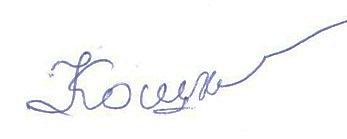 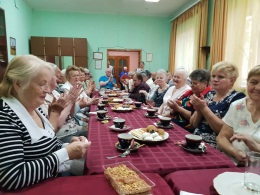 И.о. председателя комиссии «по качеству жизни граждан, социальной политике, трудовым отношениям, экологии, природопользованиюи сохранению лесов» Общественной палатыЛ. В. Кошкина